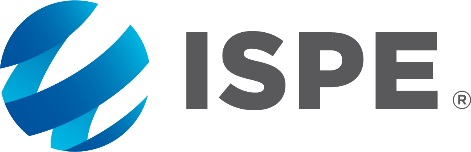 Proposed Regulation/Guidance Document:FDA Draft: “Initiation of Voluntary Recalls Under 21 CFR Part 7, Subpart C - Guidance for Industry and FDA Staff”
Docket No. FDA-2018-D-2074Comments from:	Specific Comments on the TextISPE indicates text proposed for deletion with strikethrough and text proposed for addition with bold and underlining.GENERAL COMMENTS ON THE DOCUMENTAdd rows as neededLine NumberCurrent TextProposed ChangeRationale or CommentAdd rows as needed